 Flags for Heroes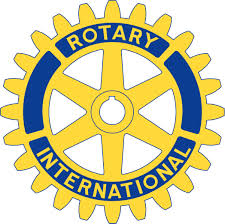 Sponsored by the Rotary Club of West Grove-Avondale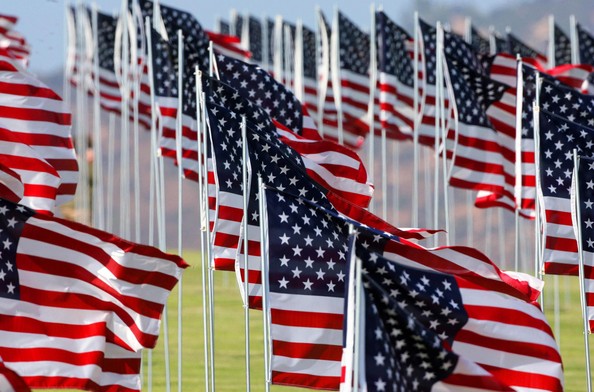 To commemorate Memorial Day, please consider sponsoring a flag to honor a hero. Whether it is someone who has or is currently serving our country, first responders, health care workers, and all essential personnel helping with the COVID-19 pandemic.Flags will be 3 x 5 feet, pole mounted, and will be displayed at 796 & Baltimore Pike beginning Monday, May 18th through Memorial Day. Flag sponsorships are minimum $25 and all donations will support local community projects. These projects include The Garage, Bridge, Project Cure, and the local library reading initiative. Thank you for helping us support Rotary service projects in the community and abroad.--------------------------------------------------------------------------------------------------------------------------------------Quantity: _________________		       Total Cost: ($25 per flag) ______________________Name: _______________________________________		Name of Hero: _____________________________________________Email Address:_______________________________________________________________________________(Preferred)Address:_____________________________________________________________________________________________________________Please make checks payable to: West Grove-Avondale Rotary FoundationMail to: The Rotary Club of West Grove-AvondalePO Box 280, West Grove, PA  19390Payment or donation can also be made online at: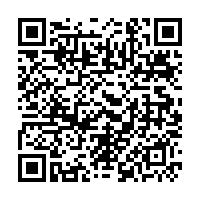 www.WestGroveAvondaleRotary.org Address or email is required for tax receipt.Rotary Foundation is a 501(c)3 nonprofit organization.  Your contribution will be tax-deductible to the extent allowed by law